ПРИЛОЖЕНИЕ АМИНИСТЕРСТВО НАУКИ И ВЫСШЕГО ОБРАЗОВАНИЯРОССИЙСКОЙ ФЕДЕРАЦИИФЕДЕРАЛЬНОЕ ГОСУДАРСТВЕННОЕ БЮДЖЕТНОЕ ОБРАЗОВАТЕЛЬНОЕУЧРЕЖДЕНИЕ ВЫСШЕГО ОБРАЗОВАНИЯ«Рязанский государственный радиотехнический университет им. В.Ф. Уткина»КАФЕДРА ЭЛЕКТРОННЫЕ ВЫЧИСЛИТЕЛЬНЫЕ МАШИНЫОЦЕНОЧНЫЕ МАТЕРИАЛЫ по дисциплинеБ1.Б.01.06 «ДЕЛОВЫЕ КОММУНИКАЦИИ»Направление подготовки38.03.05 – «Бизнес-информатика»Направленность (профиль) подготовки«Бизнес-информатика»Уровень подготовки - бакалавриатКвалификация выпускника – бакалаврФорма обучения – заочнаяРязань 2020 г1. ОБЩИЕ ПОЛОЖЕНИЯОценочные материалы – это совокупность учебно-методических материалов (контрольных заданий, описаний форм и процедур проверки), предназначенных для оценки качества освоения обучающимися данной дисциплины как части ОПОП.Цель – оценить соответствие знаний, умений и владений, приобретенных обучающимся в процессе изучения дисциплины, целям и требованиям ОПОП.Контроль знаний обучающихся проводится в форме промежуточной аттестации.Промежуточная аттестация проводится в форме зачёта. Форма проведения зачёта – тестирование и выполнение практического задания, представленного в виде кейса.2. ПАСПОРТ ОЦЕНОЧНЫХ МАТЕРИАЛОВ ПО ДИСЦИПЛИНЕ (МОДУЛЮ)3. ОПИСАНИЕ ПОКАЗАТЕЛЕЙ И КРИТЕРИЕВ ОЦЕНИВАНИЯ КОМПЕТЕНЦИЙСформированность каждой компетенции в рамках освоения данной дисциплины оценивается по трехуровневой шкале:пороговый уровень является обязательным для всех обучающихся по завершении освоения дисциплины;продвинутый уровень характеризуется превышением минимальных характеристик сформированности компетенций по завершении освоения дисциплины;эталонный уровень характеризуется максимально возможной выраженностью компетенций и является важным качественным ориентиром для самосовершенствования.Уровень освоения компетенций, формируемых дисциплиной:а) описание критериев и шкалы оценивания практического задания(кейса):б) описание критериев и шкалы оценивания тестаНа зачёт выносится 1 кейс и 1 тест. Максимально студент может набрать 6 баллов. Итоговый суммарный балл студента, полученный при прохождении промежуточной аттестации, переводится в традиционную форму по системе «зачтено», «незачтено».Оценка «зачтено» (не ниже порогового уровня) выставляется студенту, который набрал в сумме 3 балла и выше при условии выполнения всех заданий на уровне не ниже порогового. Обязательным условием является выполнение всех предусмотренных в течении семестра тестовых работ.Оценка «незачтено» (ниже порогового уровня) выставляется студенту, который набрал в сумме менее 3 баллов или не выполнил всех предусмотренных в течении семестра тестовых работ.На зачет с оценкой выносится 1 кейс и 1 тест. Максимально студент может набрать 6 баллов. Итоговый суммарный балл студента, полученный при прохождении промежуточной аттестации, переводится в традиционную форму по системе «отлично», «хорошо», «удовлетворительно», «неудовлетворительно».4. ТИПОВЫЕ КОНТРОЛЬНЫЕ ЗАДАНИЯ ИЛИ ИНЫЕ МАТЕРИАЛЫ4.1. Промежуточная аттестация (зачёт)а) типовые тестовые вопросы:1. Культура речи это…..а) эффективно используемый в речи языковой код искусственных языковб) знаковый код естественных языковв) искусство убеждатьг) дисциплина, изучающая речевой процесс и средства речевого взаимодействия 2. Какое из утверждений верно?а) Речь подчинена языкуб) Язык подчинён речив) Язык и речь - тождественный понятия3.  Речь и язык это…..а) речь – индивидуальна; язык абсолютен б) речь-это устные диалоговые тексты; язык – письменные тексты в) речь реализуется в языковых знаковых системах4. Деловое общение это…а) процесс, охватывающий любую профессиональную сферу деятельностиб) умение вести диалогв) канал связи между людьмиг) умение следовать принципу «уместности речи»д) Всё вышеперечисленное5. Дата, «появления» Риторики?а) 1466 г н. э.б) 1 в н. э. в) 466 г до н. э. г) 1 в до н. э. д) нет правильного ответа6. Естественные языки делятся на:а) устную и письменную словесностьб) паралингвистику и лингвистикув) проксемику и хронемикуг) все ответы верные7. Автор «Логики», «Риторики», «Поэтики»а) Платонб) Цицеронв) Изократг) Аристотельд) Сократ8. Фердинанд де Соссюр –а) автор «Курса общей лингвистики»б) разграничил понятия язык и речьв) швейцарский лингвистг) Всё вышеперечисленное верно9. Этос это –а) один из элементов эффективной речиб) уважение и довериев) соответствует современной этике и психологии эмоцийг) всё вышеперечисленное верно10. Логос –а) воздействует на рациональную сферу человеческого мышления б) коррелирует с категорией Аргументацияв) основная риторическая категорияг) всё вышеперечисленное11. Пафос – а) определяется эмоциями оратораб) в современном деловом общении эта категория соответствует Психологии эмоцийв) основная риторическая категорияг) всё вышеперечисленное12. Правильная речь выстраивается по схеме (проставьте правильную нумерацию):а) заключениеб) изобретение аргументовв) опровержениег) вступлениед) доказательствое) дискуссия13. Диалогическая речь – а) состоит из взаимосвязанных реплик собеседниковб) процесс трёхстороннего общения в) проявляется в письменных произведениях14. Монологическая речь –а) имеет ярко выраженную направленность к слушателюб) предполагает ответную реакцию собеседникав) проявляется только в устных выступлениях15. Полилог – а) разговор между несколькими лицами б) предполагает смену говорящих и слушающихв) не является противоположностью диалогической речиг) всё вышеперечисленное верно 16.  Свойства письменной речи (отметить правильные варианты) а) способность к длительному хранению информацииб) нормированностьв) структурированность г) спонтанность17. Основные признаки хорошей речи (отметить правильные варианты)а) уместностьб) ясностьв) точность г) краткость18. Основные виды речевой деятельностиа) говорениеб) чтениев) пениег) письмод) слушание  19. Законы риторики диалога (отметить правильные варианты):а) Закон сопротивления всему новомуб) Закон граничных условий изобретенияв) Закон диалогической социализацииг) Закон устранения вреда от речид) Закон единства анализа и синтеза 20. Речь, в отличие от языка, характеризуется не только словесными, но и невербальными атрибутами, среди которых:а) паралингвистикаб) кинесикав) орфографияг) хронемикаа) типовые тестовые вопросы1. Этика это а) наука о морали  как особом феномене человеческого бытияб) правила, стандарты поведения, ценности, честность, хорошие или плохие поступкив) наука о нравственности и моралиг) Всё вышеперечисленное верно 2.  Общегражданский этикет это -а) совокупность правил, традиций, условностей при общении граждан друг с другомб) правила поведения при официальных межкультурных контактахв) мораль профессионального поведения предпринимателя3. Профессиональная этика - а) нравственные нормы, регулирующие взаимодействие людей в рабочем процессе, определяющие их отношение к обязанностям и формирующие представление о профессиональном долге.б) этика ведения переговоров с партнерамив) принятый порядок и форма обхождения на службе4. Верно vs НеверноПри полихромной коммуникации внимание человека обращено на множество дел, он может иметь свидания с двумя или тремя людьми, отвечать на телефонные звонки, “выскочить” выпить с приятелем кофе практически одновременно. Ответ: Верно5. Полиактивные народы (выберите лишнюю букву):а) арабыб) русскиев) англичанег) испанцы6. Моноактивные народы (выберите лишнюю букву):а) англичанеб) шведыв) немцы г) бразильцы7. Реактивные /«слушающие народы»а) японцыб) китайцыв) американцыг) финны8. Гипотеза лингвистической относительности принадлежита) Аристотелюб) Кантув) Сепиру-Уорфуг) Конфуцию9. В эгалитарной культуреа) ценится коллегиальностьб) коллеги обращаются друг к другу по именив) ценится социальный статусг) акцент делается на должность, учёную степень  10. Кодекс предпринимательской этики это:а) этические нормы предпринимателяб) правила ведения переговоровв)  законы, регламентирующие ведение бизнеса11. Время является некоей субъективной величиной, которой можно распоряжаться в соответствии с собственными планами и намерениями, для:а) полиактивных культурб) моноактивных культурв) реактивных кудьтур 12. Какие темы нельзя затрагивать при беседе с представителями реактивных культур?а) национальные проблемыб) историю страныв) обсуждать действующую властьг) обсуждать текущее положение дел фирмы13. Представители моноактивных и полиактивных культур распоряжаются своим временем, а представители реактивных культур…. а) адаптируются к немуб) полностью игнорируют временные рамки14. При первой встречи с потенциальными ……………..партнёрами Вы никогда сразу не заключите сделку. Первое Ваше предложение не будет рассматриваться серьёзно.а) китайскимиб) испанскимив) американскимиг) немецкими15. Представители ………..спешат «приступить сразу к делу», не теряя времени на долгие предварительные церемонии общения.а) моноактивных культурб) полиактивных культурв) реактивных культур16. ………………культуры имеют логический тип мышления и выражают свои мысли через речевой текста) полиактивныеб) моноактивныев) реактивные17. ……………культуры воспринимают информацию образно и пытаются передать её в виде картинока) полиактивныеб) моноактивныев) реактивные18. Представители этой культуры – настоящие «знатоки» невербальной коммуникацииа) полиактивныеб) моноактивныев) реактивные19. ………….. менеджеры гораздо более экстравертны, полагаются на своё умение убеждать, используют силу характера, как стимулирующий фактор.а) полиактивныеб) моноактивныев) реактивные20.  Для представителей этих культур предпочтительный способ общения - монолог.а) моноактивных культурб) полиактивных культурв) реактивных культурб) типовое практическое задание (кейс)Кейс № 1. ДЕЛОВОЙ ВИЗИТ ТОМА КОЛЛИНЗА Проанализируйте кейс и аргументируйте ответы на вопросы (следующие за кейсом)Менеджер по продажам - Том Коллинз отправился в командировку в г. Х. Его целью было представить свою компанию, занимающуюся выпуском телевизоров, К. Аль-Джабри – президенту ритейлинговой группы.   После того, как Том Коллинз прибыл в г. Х, его оповестили, что встреча с К. Аль-Джабри откладывается на два дня. Когда, через два дня, встреча состоялась, Коллинз был удивлён, что на встрече присутствовали другие сотрудники Аль-Джабри. Во время первой встречи Коллинз отклонил предложение Аль-Джабри выпить кофе, (прежде чем перейти к делам) ответил отрицательно на вопрос «Как Вам виды г. Х?» (мотивируя это тем, что был крайне занят бумагами эти 2 дня).Аль-Джабри во время встречи часто отвлекался на телефонные звонки. Коллинза это явно раздражало. Он скорее хотел перейти к делу. К тому же, казалось, что его собеседника больше интересовали английские футбольные команды, о которых он всё время пытался поговорить вместо того, чтобы заняться обсуждением конкретных деловых вопросов. Когда Коллинз выразил восхищение картиной, висевшей на стене офиса, Аль-Джабри предложил Коллинзу взять её в подарок. Это предложение сильно смутило Коллинза. Два дня спустя, на новой встрече Коллинз представил новую продукцию своей компании. На встрече присутствовали сотрудники компании. Они задавали ему вопросы, касающиеся технических характеристик продукции, на многие из которых Коллинз не смог ответить. На следующий день Коллинз спросил Аль-Джабри – будет ли он заключать сделку на поставку телевизоров. Аль-Джабри ответил «Как бог даст». Коллинз подумал, что это означает – ДА. Коллинз не подписал контракт и уехал с надеждой, что подписание откладывается. Когда через месяц он отправил письмо в компанию, ему ответили, что Аль-Джабри в командировке.   Из какой страны Коллинз?Из какой страны Аль-Джабри?Назовите 6 причин неудавшейся сделки. Аргументируйте Ваш ответ.     Ответ:1. Т. Коллинз – англичанин2. К. Аль-Джабри – араб3. А) Неуважение к культуре страны: Коллинз ответил отрицательно на вопрос «Как Вам виды г. Х?» (мотивируя это тем, что был крайне занят бумагами эти 2 дня). Б) несоблюдение этикета принимающей страны: Коллинз отклонил предложение кофе Аль-Джабри, (прежде чем перейти к делам) В) незнание негласных правил арабского гостеприимства: предложение подарить понравившуюся гостю картину сильно смутило Коллинза. Г) незнание особенностей речевой коммуникации в арабском мире: когда арабы говорят «как бог даст» – это может означать как «Да» так и «Нет»: Аль-Джабри ответил «Как бог даст» (араб. إن شاء الله). Коллинз подумал, что это означает – ДА. Д) нежелание Коллинза найти общее коммуникативное пространство для того, чтобы в дальнейшем перейти к деловым вопросам: его собеседника больше интересовали английские футбольные команды, о которых он всё время пытался поговорить вместо того, чтобы заняться обсуждением конкретных деловых вопросов. Е) профессиональная неподготовленность отвечать на конкретно поставленные вопросы: на встрече присутствовали сотрудники компании. Они задавали ему вопросы, касающиеся технических характеристик продукции, на многие из которых Коллинз не смог ответить.Кейс № 2. ДЕЛОВОЙ ВИЗИТ КАРСОНА МАРТИНА В ЯПОНИЮПроанализируйте кейс и аргументируйте ответы на вопросы (следующие за кейсом)Генеральный директор компании «Спортинвентарь для игры в гольф» Карсон Мартин отправился с деловым визитом в Осаку. Его цель – деловая встреча Ясио Мацумото, генеральным директором компании, занимающейся производством спортивных товаров. Мартин пришёл на встречу с Мацумото вовремя. Мартин рассчитывал, что встреча пройдёт tet-a-tet. Однако, на встречи также присутствовали коллеги Мацумото. Мартин был несколько расстроен. После процедуры знакомства Мацумото и Мартин обменялись визитками. Мартин сразу же положил визитку в бумажник. Мацумото некоторое время внимательно изучал визитку. После небольшого обсуждения Мартин задал вопрос - «Вы хотите быть нашим эксклюзивным агентом в Японии?». Мацумото, казалось, смутился и некоторое время спустя ответил – «Мы рассмотрим Ваше предложение».  Мартин попытался выяснить, что означает его ответ. Мацумото ответил, что прежде, чем принять решение, ему необходимо проконсультироваться с коллегами из других подразделений компании. После встречи Мацумото пригласил Мартина на обед. Мацумото оценил умение Мартина пользоваться хаси (японскими палочками для еды). Мартин преподнёс Мацумото  2 подарка: книгу-путеводитель по провинции Онтарио (Канада), завёрнутую в красную бумагу и красивый букет из белых лилий для его жены. 6 месяцев Мацумото и Мартин не встречались и не общались. Однако, через полгода Мартин получил письмо от Мацумото следующего содержания – «Пожалуйста, возвращайтесь в Осаку как можно быстрее. Мы хотим обсудить с Вами условия агентского соглашения».Что Мартин сделал правильно?Какие ошибки допустил Мартин?   Ответ:Правильные действия Мартина: пунктуальность (пришёл на встречу вовремя), умение пользоваться хаси, подарок Мацумото был выбран верно Неправильные действия Мартина: негативный эмоциональный настрой на присутствие коллег Мацумото, ошибки в невербальной коммуникации (невнимание к визитке), неправильно заданный вопрос «Вы хотите быть нашим эксклюзивным агентом в Японии?» (японцы избегают прямых вопросов и прямых ответов), подарок жене Мацумото был выбран неверно (белый цвет – цвет скорби в Японии)Кейс № 3. ПРОКСЕМИКАКакие из предложенных позиций расположения за столом (рис.) наиболее подходят для следующих ситуаций:спокойной рабочей беседыдля короткого конкретного разговора с подчиненнымдля совместной работы с документами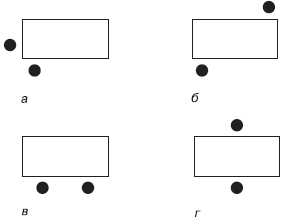 Ответ: 1) - а 2) - г 3) – вКейс № 4. БАРЬЕРЫ НА ПУТИ КОММУНИКАЦИИ На пути эффективных коммуникаций встречаются следующие барьеры. (Отметьте ваши варианты и прокомментируйте свой выбор):1. экономические; 2. физические; 3. временные; 4. юридические; 5. семантические.Ответ: 2, 3, 5Кейс № 5. РЕЧЕВАЯ ТАКТИКА Прочитайте диалог и определите вид речевой тактики, которую применил Менеджер В. Раскройте суть техники.  Менеджер А. Ты совершенно напрасно распорядился взять человека из моего отдела для подготовки этой презентации!Менеджер В. Это больше не повторится.Менеджер А. Она мне самому нужна была сегодня, ты понимаешь? Ты поставил меня в трудное положение!Менеджер В. Это больше не повторится.Менеджер А. И вообще, почему ты считаешь, что можешь через мою голову распоряжаться моими сотрудниками?Менеджер В. Это больше не повторится.Ответ: Тактика испорченной пластинки, в ответ на нападение адресат формулирует емкую фразу, содержащую важное сообщение нападающему или манипулятору. Эта фраза должна быть такой, чтобы ее можно было повторить несколько раз, не нарушая осмысленности разговора. В сущности, она должна даже несколько опережать разговор. Она должна содержать в себе то, к чему собеседники придут на третьем витке разговора. Они могли бы прийти к этому и на первом витке, если бы нападающий не был так взвинчен.а) типовые тестовые вопросы1.Структурируйте презентацию. (проставьте правильную нумерацию)Часть 1 –ОпровержениеЧасть 2 –ВоззваниеЧасть 3 – ПовествованиеЧасть 4 – ЗаключениеЧасть 5 – ОписаниеЧасть 6 – Обращение Часть 7 - Обозначение темыЧасть 8 -ДоказательствоОтвет:  6,7,3,5, 8,1, 2, 4.  2.Коммуникация это  -  а) эквивалент слова общениеб) «коммуникация» шире понятие «общение»в) коммуникация – одна из функций общенияг) общение – базовый термин, включающий в себя коммуникативый, интерактивный, перцептивный аспекты.д) все ответы имеют право на существование3. Коммуникационный –а) относящийся к общениюб) относящийся к средствам связи, путям сообщенияв) способный вступать в речевой контакт с другим индивидомг) способный поддерживать контакты с другими людьми.4.Распространённые формы делового общения в организации: а) деловая беседа б) брифинг в) переговоры г) презентацияд) коммюникее) меморандум5. Путь оратора при подготовке к публичному выступлению (поставьте правильную последовательность букв)а) изучение сегмента аудиторииб) изучение техники воздействия на аудиториюв) изучение идеалов аудитории г) изучение каналов коммуникации аудиторииОтвет: а, в, г, б6.  В электронных презентациях используют шрифты:а) Times New Romanб) Verdanaв) Arialг) Lucida Calligraphy   7. Принцип построения делового письма на иностранном языке:а) IMNSO принципб) SCRAP-принципв) WRT принцип8. Элевэйтор пич это –а) разновидность электронных коммуникацийб) мини-презентацияв)  разновидность публичного выступления.г) брифинг по результатам проекта компании  9. Структура научной презентации (проставьте правильную нумерацию)1. Описание и анализ собранных данных (Data collected)2. Представление ожидаемых результатов и возможных сфер применения (Implications)3. Обоснование выбранного направления научного исследования (Research rationale)4. Краткое описание научного исследования (Research introduction)5. Обоснование выбранных исследовательских методов (Research methods)6. Выбор и обоснование названия (Research title)7. Заключительные фразы презентации (Conclusions)8. Тема научного исследования (Research topic)9. Представление выводов по проведённому исследованию (Research summary)10. Представление полученных результатов (Research findings)Ответ: 6, 8, 4, 3, 5, 1, 10, 2, 9, 710. Формы деловой письменной коммуникации:а) деловая перепискаб) отчётв) контрактг) брифинг11. Принципы делового общения:а) межличностностьб) целенаправленностьв) многомерностьг) спонтанность12.Существуе 2 основных подхода к ведению переговоров: партнёрский и конфронтационныйа) да б) нет 13. Основные виды деловых коммуникаций в организации:а) горизонтальные б) вертикальные в) диагональныег)  циклические14. Основные стили делового общения в организацииа) демократическийб) авторитарныйв) пассивно-индифферентныйг) манипулятивныйд) диалогичныйе) стратегический15. Коммуникативная стратегия сотрудничества характерна для:а) культуры Афиныб) культуры Зевсав) культуры Аполлонаг) культуры Диониса16. Коммуникативная стратегия конфронтации характерна для:а) культуры Афиныб) культуры Зевсав) культуры Аполлонаг) культуры Диониса17. Деловое совещание это – а) особый вид деловой коммуникации, цель которого прийти к взаимовыгодному решению, избежав конфликта б) форма делового общения, когда обсуждаются производственные вопросы и проблемы, требующие коллективного решения.в) самая оперативная форма обмена информацией18. Коммуникативная компетентность  этоа) умение эффективно применить адекватный способ делового общенияб) умение быстро и экономно адаптироваться к непрерывно меняющимся условиямв) это умение сотрудника решать вопросы и задачи в доверенной ему предметной области19.  Горизонтальные коммуникации это –а) коммуникация типа «руководитель-подчинённый»б) коммуникации между руководителями подразделениями компаниив) коммуникация между сотрудниками разных отделов компании20.  Вертикальные коммуникации  это -  а) коммуникация типа «руководитель-подчинённый»б) коммуникации между руководителями подразделениями компаниив) коммуникация между сотрудниками разных отделов компанииПРИЛОЖЕНИЕ БМИНИСТЕРСТВО НАУКИ И ВЫСШЕГО ОБРАЗОВАНИЯРОССИЙСКОЙ ФЕДЕРАЦИИФЕДЕРАЛЬНОЕ ГОСУДАРСТВЕННОЕ БЮДЖЕТНОЕ ОБРАЗОВАТЕЛЬНОЕУЧРЕЖДЕНИЕ ВЫСШЕГО ОБРАЗОВАНИЯ«Рязанский государственный радиотехнический университет им. В.Ф. Уткина»КАФЕДРА ЭЛЕКТРОННЫЕ ВЫЧИСЛИТЕЛЬНЫЕ МАШИНЫМЕТОДИЧЕСКОЕ ОБЕСПЕЧЕНИЕ ДИСЦИПЛИНЫБ1.Б.01.06 «ДЕЛОВЫЕ КОММУНИКАЦИИ»Направление подготовки38.03.05 – «Бизнес-информатика»Направленность (профиль) подготовки«Бизнес-информатика»Уровень подготовки - бакалавриатКвалификация выпускника – бакалаврФорма обучения – заочнаяРязань 2020 г1. СПИСОК ТЕОРЕТИЧЕСКИХ ВОПРОСОВ К ЗАЧЁТУ1. Деловые коммуникации как научно-практическая дисциплина (статус, объект, цели, задачи:основные понятия)2. Функции языка и речи, структура языка и речи, их взаимосвязь.3. Основные риторические категории4. Понятие общения, делового общения, коммуникации. 5. Основные функции общения.6. Виды общения (классификация по различным основаниям), структура общения (по Г. М. Андреевой).7. Коммуникативный процесс. Особенности передачи информации.8. Взаимодействие в процессе общения. Стратегии взаимодействия. 9. Восприятие партнеров по общению. 10.Виды общения: монологическое, ритуальное, диалогическое.11.Типы межличностного общения: императивное, манипулятивное и диалогическое.12. Деловые коммуникации: структура, виды 13. Формы делового общения (общая характеристика)14. Вербальное деловое общение (умение слушать и вести беседу) 15. Барьеры в деловой коммуникации и пути их преодоления. 16. Невербальная коммуникация (виды) 17. Правила подготовки и проведения деловой беседы. 18. Правила подготовки и проведения деловых переговоров. 19. Правила подготовки и проведения служебного совещания.20. Правила подготовки и проведения публичного выступления.21. Телефонный разговор в деловом общении.22. Слушание в структуре делового общения. Профессиональное слушание.23. Активное и пассивное слушание. Техники активного слушания.24. Характеристика манипулятивного делового общения.25. Основные способы психологического воздействия: убеждение, внушение, принуждение, заражение.26. Способы манипуляций в деловом общении. Защита от манипуляций в деловом общении.27.  Этикетные нормы в деловом общении (речевой этикет).28.  Профессиональная этика: понятие, виды, особенности.29. Этические кодексы современных деловых компаний. Этика делового общения в организации.30. Внутренний и внешний имидж как создание образа.31. Культура внешности.32. Манеры поведения.33. Имидж как средство делового общения. 35. Национально-культурные особенности делового общения: восточная и западная традиции.36. Модели коммуникации.37. Цифровой этикет в деловой коммуникации38. Организационная коммуникация: виды коммуникативных стратегий39. Горизонтальные коммуникации в организации (понятие «Бирюзовая» организация)  40. Коммуникация в адхократических и классических (традиционных) организационных структурах.  2. ПЛАНЫ ПРАКТИЧЕСКИХ ЗАНЯТИЙ И САМОСТОЯТЕЛЬНОЙ РАБОТЫМодуль 1. «Введение в теорию коммуникации»Цель: ознакомление с основными подходами к изучению «коммуникации». Задание для практического занятия1. Практикум-семинар по представлению различных моделей коммуникации. Доклады по моделям коммуникации. Задания для самостоятельной работы1. Поработайте со списком рекомендованной литературы и представьте наиболее адекватное, на ваш взгляд, определение следующим терминам (термины варьируются в зависимости от характера итогов практического занятия)  Рекомендуемая литература: Основная:  [1, 2, 3,]Дополнительная: [8]Модуль 2. «Деловые коммуникации. Основные понятия (структура, виды. формы)»Цель: систематизация знаний о структуре, видах и формах деловой коммуникации. Задание для практического занятияКруглый стол по теме «Современные проблемы изучения дисциплины»Практикум по деловому общению на иностранном языке. Диалогическое общение (тема Знакомство)Задания для самостоятельной работы1. Перевод и составление диалогов по теме «Знакомство»Рекомендуемая литература: Учебно-методическое обеспечение дисциплины [5]  Дополнительная: [9]Модуль 3. Деловое общение – социально-психологический механизм деловой  коммуникацииЦель: систематизация знаний о структуре, видах, функции общения. Задание для практического занятия-семинара1. Понятие Коммуникация (его отличие от общения).        2. Охарактеризуйте структуру общения, функции, виды общения. Вербальные и невербальные средства общения.3. Практикум на иностранном языке по теме «Small talk» Задания для самостоятельной работы1. Перевод и составление диалогов по теме «Small talk»2. Контрольные задания по теме. Рекомендуемая литература:Основная:  [1, 2, 4, 5]Дополнительная: [ 1, 4, 5, 6, 7, 9 ]Модуль 4. «Деловое общение и Культура речи»Цель: проследить неразрывную связь двух дисциплин.Задание для практического занятия-семинара1. Анализ лексики (русской и иноязычной) с помощью треугольника Г. Фреге.2. Дискуссия «Что такое коммуникативная компетенция?» Критерии оценки коммуникативных компетенций.Задания для самостоятельной работы1. Составьте паспорт коммуникативной компетенции менеджера\руководителя организации.Рекомендуемая литератураОсновная: [1, 2, 4]Дополнительная: [3, 5, 6, 8]Модуль 5 «Организационные коммуникации»Цель: Определение базовых компонентов и моделирование организационной коммуникационной структуры. Модели организационной коммуникации. Коммуникативные процессы в организациях.  Задание для практического занятия1. Проектирование ситуаций делового общения (авторское моделирование, опыт)2. Кейсы по теме (в том числе на иностранном языке). Вопросы для обсуждения1. Основные речевые стратегии в организации 2. Разработать базовые компоненты коммуникативной стратегии организации.3. Представить авторскую модель организации и коммуникативных стратегий в ней.Задания для самостоятельной работы1. Проектная работа – разработать «компанию» своей мечты с учётом всех её основных составляющих. Определить структуру коммуникации, процессы, коммуникативные стратегии. 2. Контрольные задания по теме. Рекомендуемая литератураУчебно-методическое обеспечение дисциплины: [4,5]Основная: [1, 2, 4, 5]Дополнительная: [3, 4, 6, 8]Модуль 6 «Письменная и устная деловая коммуникация» (на иностранном языке)Цель: формирование умений иноязычной вербальной коммуникации в профессиональной деятельности специалистов. Получить навыки составления резюме, отчётов, деловых писем на иностранном языке.Задание для практического занятия1. Составление презентации по проекту «Компания моей мечты» (на русском и иностранном языках).2. Практика написания деловых писем (на иностранном языке)Рекомендуемая литератураУчебно-методическое обеспечение дисциплины:[5]Основная:  [1, 2, 4, 5]Дополнительная: [2, 3, 4, 6, 8]Модуль 7. «Деловой речевой этикет»Цель: осмысление основных аксиологических понятий; анализ и систематизация ценностных ориентаций организаций различного типа.Задание для практического занятия1. Деловая игра «Акулы и дельфины». Группа делится на команды. Команды получают кейсовые задания для отработки на практике (на русском и иностранном языках).Задания для самостоятельной работыНапишите эссе на одну из тем: 1. Духовные и нравственные ценности в контексте диалога культур. 2. Сформулировать кодекс этических правил менеджера организации типа Аполлон.3. Динамика развития духовных и нравственных ценностей в организациях с рабочей культурой Афины.4. Динамика развития духовных и нравственных ценностей в организациях с рабочей культурой Зевса.Рекомендуемая литератураОсновная: [1, 2, 3, 4, 5]Дополнительная: [2, 3, 4, 5, 7, 10]Модуль 8. «Имидж как средство делового общения» Цель: рассмотреть сущность и содержание понятий Имиджелогия и паблик релейшнз Задание для практического занятияРазработка  «PR-кампания для:Компании по производству мягких игрушекАвтотехцентра Юридической фирмы Производственного объединения Косметического салона Нового ресторана Образовательного центраЗадания для самостоятельной работы:1. Напишите эссе на тему: «Из каких компонентов складывается имидж фирмы?»Рекомендуемая литература:Основная: [1, 2, 3, 4, 5]Дополнительная: [2, 4, 6, 7,8,]Модуль 9. Невербальная коммуникация.Цель: ознакомление с цивилизационным языком жестов. Проксемика. Хронемика. Задание для практического занятия1. Анализ языка жестов на примере (просмотр видео).  Задания для самостоятельной работы:В рамках самостоятельной работы предлагается выполнить письменную работу по теме: Невербальная коммуникация: Восток vs. Запад Рекомендуемая литература:Основная: [1, 2, 3, 4, 5]Дополнительная: [2, 5, 8, 7, 9]Модуль 10. «Национально-культурные особенности делового общения»Цель: формирование умений корректного вербального и невербального поведения при диалоге с иноязычными коммуникантами.Задание для практического занятия1. Индивидуальные и групповые проекты-презентации по теме «Деловые культуры». Задания для самостоятельной работы:1. В рамках самостоятельной работы предлагается выполнить презентационный проект на одну из тем:Деловая культура ЯпонииДеловая культура КитаяДеловая культура РоссииДеловая культура ГерманииДеловая культура ВеликобританииДеловая культура СШАДеловая культура арабского мира  Рекомендуемая литература:Основная: [1, 3, 5]Дополнительная: [1, 2, 3, 9,10]Контрольные задания по теме. Модуль 11. Культура деловых коммуникаций в сетевом пространстве.Цель: навыки работы в цифровом пространстве с учётом этики делового общения.Задание для практического занятия1. Создание блогов, лонгридов, лэндингов (в том числе на иностранном языке. Задания для самостоятельной работы1. Самостоятельная работа в Tilda Publishing.Рекомендуемая литература:Основная:  [1, 3, 5]Дополнительная: [1, 2, 3, 9,10]Модуль 12.  «Психология влияния в деловом общении». Переговоры.Цель: освоение стратегий и тактик ведения переговоровЗадание для практического занятия1. Деловая игра «Заключение сделки» (на русском и иностранном языках).2. Группа делится на команды. Команды получают кейсовые задания для проигрывания. Задания для самостоятельной работы1. Работа в сdo.rsreu.ru с интерактивным учебным курсом «Культура речи и деловое общение» Автор - Кадырова Э.А. (Модуль 8 – курс Starting business English \lesson 8)Рекомендуемая литератураОсновная: [1, 2, 4, 5]Дополнительная: [1, 2, 4, 5, 6, 8, 9]3. Рекомендации для самостоятельной работе по дисциплине «деловые КОММУНИКАЦИИ»Самостоятельное изучение тем учебной дисциплины способствует:закреплению знаний, умений и навыков, полученных в ходе аудиторных занятий; углублению и расширению знаний по отдельным вопросам и темам дисциплины; освоению умений прикладного и практического использования полученных знаний; освоению умений по аргументированному, взвешенному построению речи. Самостоятельная работа как вид учебной работы может использоваться на лекциях, и практических занятиях, а также иметь самостоятельное значение – внеаудиторная самостоятельная работа обучающихся – при подготовке к лекциям и практическим занятиям, написании докладов, подготовке к презентации, зачёту.Основными видами самостоятельной работы по дисциплине являются: составление резюме, трудовых контрактов, деловых писем, меморандумов и т. д.Доработка конспекта лекции с применением учебника, методической и дополнительной литературы; изучение и конспектирование первоисточников; подбор иллюстраций (примеров) к теоретическим положениям; подготовка сообщения, доклада, презентации на заданную тему, самостоятельное изучение отдельных вопросов и тем курса.4. МЕТОДИЧЕСКИЕ УКАЗАНИЯ ПО ПОДГОТОВКЕ ЭССЕЭссе от французского «essai», англ. «essay», «assay» – попытка, проба, очерк; от латинского «exagium» – взвешивание. Создателем жанра эссе считается М. Монтень («Опыты», 1580 г.). Это прозаическое сочинение – рассуждение небольшого объема со свободной композицией. Жанр критики и публицистики, свободная трактовка какой-либо проблемы. Эссе выражает индивидуальные впечатления и соображения по конкретному поводу или вопросу и заведомо не претендует на определяющую или исчерпывающую трактовку предмета. Как правило, эссе предполагает новое, субъективно окрашенное слово о чем-либо и может иметь философский, историко-биографический, публицистический, литературно-критический, научно-популярный, беллетристический характер.Эссе студента – это самостоятельная письменная работа на тему, предложенную преподавателем. Цель эссе состоит в развитии навыков самостоятельного творческого мышления и письменного изложения собственных мыслей. Писать эссе чрезвычайно полезно, поскольку это позволяет автору научиться четко и грамотно формулировать мысли, структурировать информацию, использовать основные категории анализа, выделять причинно-следственные связи, иллюстрировать понятия соответствующими примерами, аргументировать свои выводы; овладеть научным стилем речи.Эссе должно содержать: четкое изложение сути поставленной проблемы, включать самостоятельно проведенный анализ этой проблемы с использованием концепций и аналитического инструментария, рассматриваемого в рамках дисциплины, выводы, обобщающие авторскую позицию по поставленной проблеме. В зависимости от специфики дисциплины формы эссе могут значительно дифференцироваться. В некоторых случаях это может быть анализ имеющихся статистических данных по изучаемой проблеме, анализ материалов из средств массовой информации и использованием изучаемых моделей, подробный разбор предложенной задачи с развернутыми мнениями, подбор и детальный анализ примеров, иллюстрирующих проблему и т.д.Структура эссеВведение – суть и обоснование выбора данной темы, состоит из ряда компонентов, связанных логически и стилистически;На этом этапе очень важно правильно сформулировать вопрос, на который вы собираетесь найти ответ в ходе своего исследования.При работе над введением могут помочь ответы на следующие вопросы: «Надо ли давать определения терминам, прозвучавшим в теме эссе?», «Почему тема, которую я раскрываю, является важной в настоящий момент?», «Какие понятия будут вовлечены в мои рассуждения по теме?», «Могу ли я разделить тему на несколько более мелких подтем?». Основная часть – теоретические основы выбранной проблемы и изложение основного вопроса. Данная часть предполагает развитие аргументации и анализа, а также обоснование их, исходя из имеющихся данных, других аргументов и позиций по этому вопросу. В этом заключается основное содержание эссе и это представляет собой главную трудность. Поэтому важное значение имеют подзаголовки, на основе которых осуществляется структурирование аргументации; именно здесь необходимо обосновать (логически, используя данные или строгие рассуждения) предлагаемую аргументацию/анализ. Там, где это необходимо, в качестве аналитического инструмента можно использовать графики, диаграммы и таблицы.В зависимости от поставленного вопроса анализ проводится на основе следующих категорий: причина – следствие, общее – особенное, форма – содержание, часть – целое, постоянство – изменчивость.В процессе построения эссе необходимо помнить, что один параграф должен содержать только одно утверждение и соответствующее доказательство, подкрепленное графическим и иллюстративным материалом. Следовательно, наполняя содержанием разделы аргументацией (соответствующей подзаголовкам), необходимо в пределах параграфа ограничить себя рассмотрением одной главной мысли.Хорошо проверенный (и для большинства – совершено необходимый) способ построения любого эссе – использование подзаголовков для обозначения ключевых моментов аргументированного изложения: это помогает посмотреть на то, что предполагается сделать (и ответить на вопрос, хорош ли замысел). Такой подход поможет следовать точно определенной цели в данном исследовании. Эффективное использование подзаголовков - не только обозначение основных пунктов, которые необходимо осветить. Их последовательность может также свидетельствовать о наличии или отсутствии логичности в освещении темы.Заключение – обобщения и аргументированные выводы по теме с указанием области ее применения и т.д. Подытоживает эссе или еще раз вносит пояснения, подкрепляет смысл и значение изложенного в основной части. Методы, рекомендуемые для составления заключения: повторение, иллюстрация, цитата, впечатляющее утверждение. Заключение может содержать такой очень важный, дополняющий эссе элемент, как указание на применение (импликацию) исследования, не исключая взаимосвязи с другими проблемами.Требования к оформлению эссе:оформление – титульный лист, содержание, введение, основная часть, заключение, список литературы, приложения (при необходимости);список литературы – должен содержать не менее 5 наименований источников, использованных при написании работы (в т.ч. статистические, Интернет-источники), оформленные в соответствии с ГОСТ 7.0.5;приложения – выносятся необходимые для иллюстрации и пояснения текста статистические и расчетные таблицы, графики, схемы, диаграммы, рисунки;при оформлении эссе требуется воспользоваться компьютерными средствами (текстовые редакторы Microsoft Word, OpenOffice).объем эссе – не должен превышать 5 страниц текста Times New Roman – 14, интервал одинарный.№ п/пКонтролируемые разделы (темы) дисциплины(результаты по разделам)Код контролируемой компетенции (или её части)Вид, метод, форма оценочного мероприятия№ п/пКонтролируемые разделы (темы) дисциплины(результаты по разделам)Код контролируемой компетенции (или её части)Вид, метод, форма оценочного мероприятия1Введение в теорию коммуникации.ОПК -5Зачет2Деловые коммуникации. Основные понятия (структура, виды. формы) ОК-5, ОК-6Зачет3Деловое общение – социально-психологический механизм деловой коммуникацииОК-5, ОК-6Зачет4Деловое общение и Культура речи   ОК-6Зачет5Организационные коммуникацииОК-5, ОК-6Зачёт6Письменная и устная деловая коммуникация (в том числе на иностранном языке)ОК-5, ОК-6Зачет7Деловой речевой этикетОК-5, ОК-6Зачет с оценкой8Имидж как средство делового общения. ОК-6Зачет с оценкой9Невербальная коммуникация.ОК-6Зачет с оценкой10Национально-культурные особенности делового общенияОК-6Зачет с оценкой11Культура деловых коммуникаций в сетевом пространстве.ОК-6Зачет с оценкой12Психология влияния в деловом общении. Переговоры.ОК-5, ОК-6Зачет с оценкойШкала оцениванияКритерий3 балла(эталонный уровень)Кейс решён верно2 балла(продвинутый уровень)Кейс решён верно, но имеются неточности1 балл(пороговый уровень)Кейс решён верно, с дополнительными наводящими вопросами преподавателя0 балловКейс не решёнШкала оцениванияКритерий3 балла(эталонный уровень)Тест выполнен без ошибок.2 балла(продвинутый уровень)Тест выполнен, но имеются ошибки (3-4)1 балл(пороговый уровень)Тест выполнен, но имеются многочисленные ошибки (5-9)0 балловТест выполнен с многочисленными ошибками (10 и более)Шкала оцениванияКритерийОтлично (эталонный уровень)6 балловХорошо (продвинутый уровень)5 баллаУдовлетворительно (пороговый уровень)3 – 4 баллаНеудовлетворительно<3 балловКоды компетенцийРезультаты освоения ОПОПСодержание компетенцийОК-5способность к коммуникации в устной и письменной формах на русском и иностранном языках для решения задач межличностного и межкультурного взаимодействияКоды компетенцийРезультаты освоения ОПОПСодержание компетенцийОК-6способностью работать в коллективе, толерантно воспринимая социальные, этнические, конфессиональные и культурные различияКоды компетенцийРезультаты освоения ОПОПСодержание компетенцийОК-5способность осуществлять деловое общение и публичные выступления, вести переговоры, совещания, осуществлять деловую переписку и поддерживать электронные коммуникации